15 września 1944r. rozkazem Komendanta Sił Zbrojnych Żenczykowskiego awansowano do stopnia kapitana.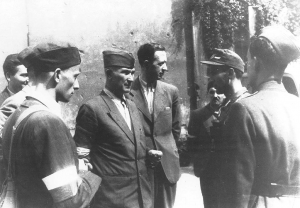 Po upadku powstania znalazł się w niewoli niemieckiej, po uwolnieniu został redaktorem konspiracyjnego pisma antykomunistycznego „Głos Wolności”.W listopadzie 1945 r. opuścił Polskę. Na emigracji prowadził działalność polityczną i publicystyczną. W latach 1954–1975 był redaktorem, następnie zastępcą dyrektora Rozgłośni Polskiej Radia Wolna Europa (RWE). Przez wiele lat współpracował  z „Dziennikiem Polskim i Dziennikiem Żołnierza”. 
Był autorem wielu prac historycznych: Samotny bój Warszawy,  Dramatyczny rok 1945 , Polska Lubelska 1944,  Generał Grot u kresu walki, Samotny bój Warszawy, Dwa komitety 1920, 1944 : Polska w planach Lenina 
i Stalina : rys historyczny.  Był odznaczony: Orderem Orła Białego, Krzyżem Walecznych, Złotym Krzyżem Zasługi z Mieczami, Złotym i Srebrnym Krzyżem Zasługi, Srebrnym Krzyżem Orderu Virtuti Militari, Medalem Polonia Mater Nostra Est.Obóz Zjednoczenia Narodowego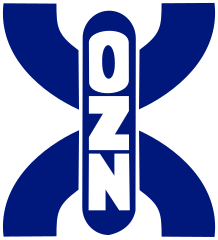 Kandydat do Sejmu V kadencji II RPTadeusz Żenczykowski.Okręg nr 7Warszawa-powiat.Główne zasady:pozytywny  nacjonalizmetyka chrześcijańska sprawiedliwość społecznaNasz program:- będziemy zwalczać bezrobocie,- zapewnimy robotnikom  godziwe zarobki, swobodny dostęp do opieki społecznej,- przeprowadzimy reformę rolną, - zrównoważymy  ceny produktów rolnych z przemysłowymi, - będziemy upowszechniać kulturę ,-zwiększymy  liczbę szkół oraz będziemy zwalczać analfabetyzm.Udział w wyborach to obowiązek obywatelski.Wszyscy jesteśmy odpowiedzialni za losy państwa.Z wyrazami szacunku 	Tadeusz ŻenczykowskiSejm Dzieci i Młodzieży to wyjątkowy projekt edukacyjny Kancelarii Sejmu. Jego celem od ponad 20 lat jest kształtowanie postaw obywatelskich oraz szerzenie wśród młodzieży wiedzy na temat zasad funkcjonowania polskiego Sejmu i demokracji parlamentarnej, a od kilku lat także aktywizacja młodych ludzi do działania na rzecz ich środowisk lokalnych. 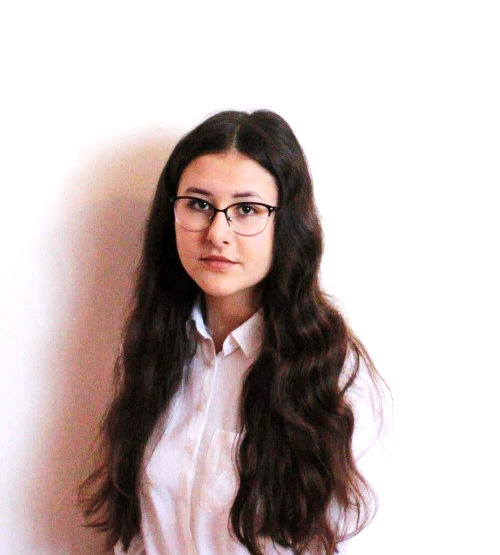 Dagmara Kapica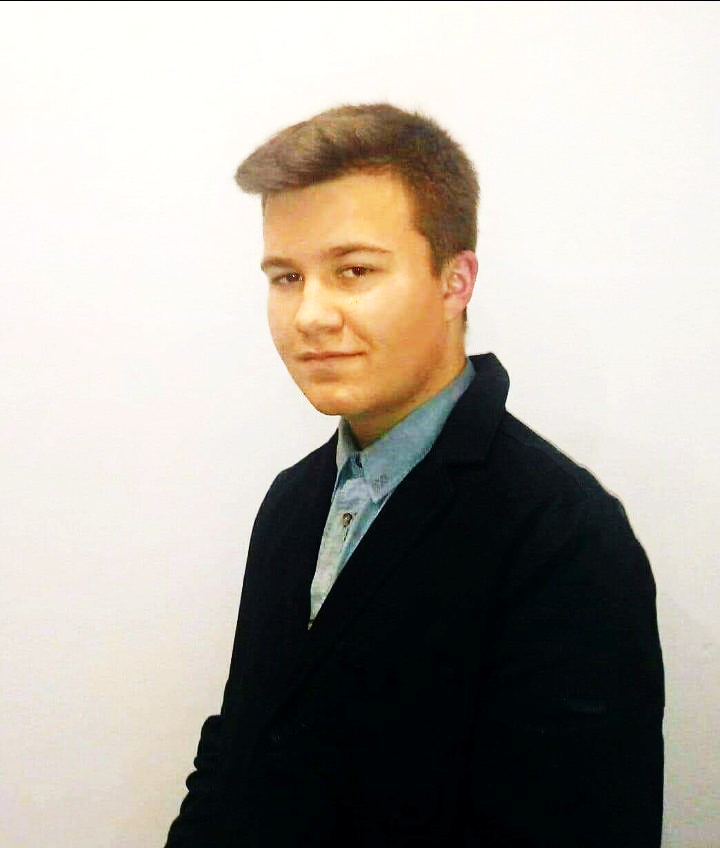 Bartosz SiebielecW ramach  XXV edycji Sejmu Dzieci Młodzieży uczniowie Publicznej Szkoły Podstawowej im. ks. Józefa Poniatowskiego w Annopolu realizują projekt, w którym w sposób trwały mają upamiętnić losy i działalność wybranego posła sprawującego mandat poselski 
w latach 1918 – 1939 , a także działającegopodczas II wojny światowej dla dobra ojczyzny. Ich zadaniem jest rozpowszechnianie  historii oraz  promowanie  losów wybranego bohatera. Nagrodą za realizację projektu jest udział w posiedzeniu Sejmu odbywającym się tradycyjnie 
1 czerwca, czyli w Międzynarodowym Dniu Dziecka. Organizatorem XXV sesji Sejmu Dzieci i Młodzieży jest Kancelaria Sejmu,  Ministerstwo Edukacji Narodowej, Instytut Pamięci Narodowej oraz Ośrodek Rozwoju EdukacjiTADEUSZ ŻENCZYKOWSKI (1907-1997), prawnik, działacz polityczny, publicysta. 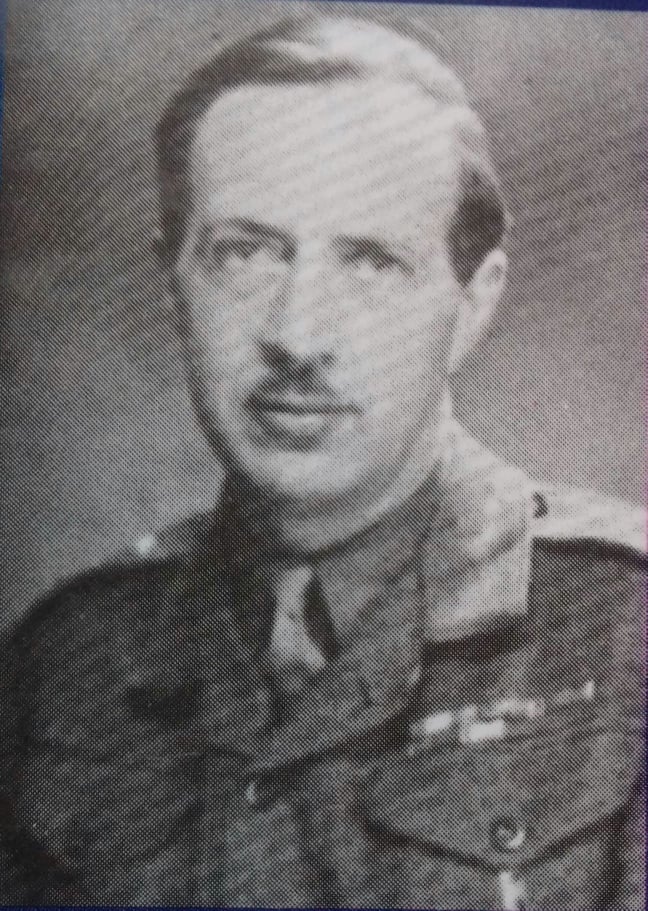 Od 1922r. członek Związku Strzeleckiego, jeden z przywódców Związku Polskiej Młodzieży Demokratycznej (1928).Od listopada 1938 r. najmłodszy poseł na Sejm V kadencji z listy Obozu Zjednoczenia Narodowego. Był sekretarzem, a także  zastępcą przewodniczącego komisji budżetowej, pracy, regulaminowej, spraw zagranicznych oraz zastępcą rzecznika dyscyplinarnego. We wrześniu 1939 r. walczył w obronie Warszawy w 21 Pułku Piechoty „Dzieci Warszawy”. 
Był organizatorem i przewodniczącym konspiracyjnego Związku Odbudowy Rzeczypospolitej (ZOR). Od 1940r.  pracował w Biurze Informacji 
i Propagandy Komendy Głównej Związku Walki Zbrojnej  Armii Krajowej. Kierował „Akcją N” - propaganda dywersyjna w języku niemieckim, jej priorytetem było podszywanie się pod wroga w celu podważenia morale wojska i społeczeństwa  oraz przekonanie 
o nieuchronnej klęsce Niemiec. Od 1943r. był kierownikiem Podwydziału „Antyk” zajmującego się propagandą antysowiecką („Wolność Robotnicza” 
i „Głos Ludu”). Brał udział w  Powstaniu Warszawskim, pełniąc  funkcję szefa Wydziału Propagandy AK. W okresie okupacji niemieckiej był  również kierownikiem Wydziału „R” oraz Podwydziału Propagandy Mobilizacyjnej „Rój” - przygotowującego propagandę powstańczą. W czasie powstania używał   pseudonimu „Kania” oraz „Kowalik”. Podczas działalności w Wydziale „R” używał również  pseudonimu „Krawczyk”. Korzystał także 
z  przybranego nazwiska Tadeusz Zawadzki.